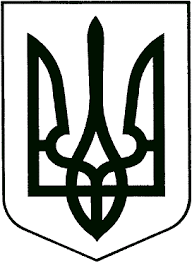 ВИКОНАВЧИЙ КОМІТЕТЗВЯГЕЛЬСЬКОЇ МІСЬКОЇ РАДИРІШЕННЯ12.07.2023			                                                                                  № 818Про затвердження висновків органу опіки та піклування Керуючись підпунктом 4 пункту б частини першої статті 34, статтею 40 Закону України „Про місцеве самоврядування в Україні“, статтею 56 Цивільного  кодексу України, статтями 19, 164, 165, 166  Сімейного кодексу України, враховуючи заяви (інформація з обмеженим доступом відповідно до статті 6 Закону України ,,Про доступ до публічної інформації“, статті 11 Закону України ,,Про інформацію“, статті 6 Закону України ,,Про захист персональних даних“), подання служби у справах дітей міської ради, витяги з протоколів засідання комісії з питань захисту прав дитини від 12.05.2023 №14, від 23.06.2023 №19, виконавчий комітет міської радиВИРІШИВ:1.Затвердити висновок органу опіки та піклування про доцільність позбавлення батьківських прав (інформація з обмеженим доступом відповідно до статті 6 Закону України ,,Про доступ до публічної інформації“, статті 11 Закону України ,,Про інформацію“, статті 6 Закону України ,,Про захист персональних даних“) року народження, відносно малолітньої дитини  (інформація з обмеженим доступом відповідно до статті 6 Закону України ,,Про доступ до публічної інформації“, статті 11 Закону України ,,Про інформацію“, статті 6 Закону України ,,Про захист персональних даних“) року народження, та направити його до Новоград-Волинського міськрайонного суду Житомирської області (додається).2.Затвердити висновок органу опіки та піклування про доцільність позбавлення батьківських прав (інформація з обмеженим доступом відповідно до статті 6 Закону України ,,Про доступ до публічної інформації“, статті 11 Закону України ,,Про інформацію“, статті 6 Закону України ,,Про захист персональних даних“) року народження, відносно малолітньої дитини  (інформація з обмеженим доступом відповідно до статті 6 Закону України ,,Про доступ до публічної інформації“, статті 11 Закону України ,,Про інформацію“, статті 6 Закону України ,,Про захист персональних даних“) року народження, та надати заявнику (додається).3.Затвердити висновок органу опіки та піклування про доцільність позбавлення батьківських прав (інформація з обмеженим доступом відповідно до статті 6 Закону України ,,Про доступ до публічної інформації“, статті 11 Закону України ,,Про інформацію“, статті 6 Закону України ,,Про захист персональних даних“) року народження, відносно дитини (інформація з обмеженим доступом відповідно до статті 6 Закону України ,,Про доступ до публічної інформації“, статті 11 Закону України ,,Про інформацію“, статті 6 Закону України ,,Про захист персональних даних“) року народження, та надати заявнику (додається).   4. Контроль за виконанням рішення покласти на заступника міського голови Гудзь І.Л.Міський голова					     			 Микола БОРОВЕЦЬ